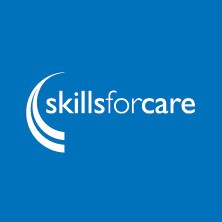 Post-qualifying standards for social work practice supervisors in adult social care development recommended pathway portfolioPortfolio contents/checklistPortfolio introduction:Heading page.Portfolio contents/checklist.Supervisor profile.Part one: Initial review:Self-assessment of confidence against the eight outcome statements.Initial, formative observation.Personal Development Plan: Part one.Part 2: Mid-point reviewSelf-assessment of confidence against the eight outcome statements.Supervisee feedback.Direct Observation.Personal Development Plan: Part two.Critical reflection piece.Part 3: End-point reviewSelf-assessment of confidence against the eight outcome statements.Supervisee feedback.Direct observation.Personal Development Plan: Part three.Final critical reflection piece.Part One: Initial reviewIn preparation for your initial review and PDP conversation with your assessor, you need to complete a formative self-assessment against the eight outcome statements for the Post-qualifying Standards for Social Work Practice Supervisors in Adult Social Care in the table below. You should self-assess your confidence relating to each statement, with ‘1’ being ‘not confident at all’ and ‘5’ meaning ‘extremely confident’Direct observationInitial formative observation templateA minimum of one initial formative observation and two direct observations are to be completed by the mentor of the supervisor. These should be planned in advance to enable the supervisor to evidence progressive development in their professional practice over the course of the programme.This initial formative observation is for forming the initial PDP and agreeing learning objectives for the pathway.Part 1: Supervisor to complete as write up of formative observation conversation meeting with mentorSupervisor completes box three after the formative observation.Supervisor completes box four after receiving feedback from the mentor.Part 2: Mentor completes after the formative initial observationInitial reviewPDP 1A meeting should take place immediately following your initial observation for you and your mentor to agree learning objectives.Part Two: Mid-point reviewIn preparation for your mid-point review and PDP conversation with your assessor, you need to complete a formative self- assessment against the eight outcome statements for the Post-qualifying Standards for Social Work Practice Supervisors in Adult Social Care in the table below. You should self-assess your confidence relating to each statement, with ‘1’ being ‘not confident at all’ and ‘5’ meaning ‘extremely confident’Mid-point reviewFeedback 1The Supervisor will formally collect this feedback to inform their mid-point review. How do I know I am having a positive impact as a supervisor?Direct observation One templateThis observation should be planned in advance to enable the supervisor to evidence progressive development in their professional practice over the course of the post- qualifying standards for adult social work supervisors development pathway.Part 1: Supervisor to complete as write up of observation conversation meeting with mentorSupervisor completes box three after the observation.Supervisor completes box four after receiving feedback from the mentor.Part 2: Mentor completes after the observationMid-point reviewPDP 2A meeting should take place immediately following your mid-point observation for you and your mentor to agree learning objectives.Mid-point reviewCritical Reflection piece: 1Part three: End-point reviewIn preparation for your final review and PDP conversation with your assessor, you need to complete a formative self-assessment against the eight outcome statements for the Post-qualifying Standards for Social Work Practice Supervisors in Adult Social Care in the table below. You should self-assess your confidence relating to each statement, with ‘1’ being ‘not confident at all’ and ‘5’ meaning ‘extremely confident’End-point reviewFeedback 2The supervisor will formally collect this feedback to inform their end-point review. How do I know I am having a positive impact as a supervisor?Direct observation Two templateThe direct observation to be completed by the mentor of the supervisor. These should be planned in advance to enable the supervisor to evidence progressive development in their professional practice over the course of the post-qualifying standards for adult social work supervisor’s development pathway.Part 1: Supervisor to complete as write up of observation conversation meeting with mentorSupervisor completes box three after the observation.Supervisor completes box four after receiving feedback from the mentor.Part 2: Mentor completes after the observationEnd-point reviewPDP 3A meeting should take place immediately following your end-point observation for you and your mentor to agree learning objectives for future practice following completion of the pathway.End-point reviewCritical reflection piece: 2Supervisor nameMentor nameStart date of the pathwayEmploying organisationSupervisor profileIn no more than 200 words explain your current role and your experience with supervising social workersOutcome statementConfidence score‘1’ being ‘not confident at all’ and ‘5’ meaning ‘extremely confident’Confidence score‘1’ being ‘not confident at all’ and ‘5’ meaning ‘extremely confident’Confidence score‘1’ being ‘not confident at all’ and ‘5’ meaning ‘extremely confident’Confidence score‘1’ being ‘not confident at all’ and ‘5’ meaning ‘extremely confident’Confidence score‘1’ being ‘not confident at all’ and ‘5’ meaning ‘extremely confident’Values and ethics12345Influencing and governing practice excellence within the organisation and community12345Developing confident and capable social workers12345Assuring good social work practice and development12345Promoting and supporting critical analysis decision making12345Relationship-based practice supervision12345Effective use of power and authority as a supervisor12345Performance management and improvement12345Name of supervisorName and role ofmentorDate and settingof formative observation1. Supervisor and mentor to clarify what the supervisor is aiming to achieve in the observation (reference post-qualifying standards outcome statements)2. Reflections on the observed practice before the mentor has provided feedback3. Link key aspects of feedback to post-qualifying standards outcome statementsSupervisor signatureDate5. Assessment of the supervisor’s capability demonstrated in the direct observation of practice (up to 500 words)Feedback from supervisee (if applicable)Mentor’s signatureDateAction plan following the direct observation and feedback from supervisee.Have areas of development/learning needs been identified that should be addressed in the supervisor’s PDP? What action needs to be taken to address these?Learning objectiveThis will be informed by the outcomes of the feedback from the initial observation and should relate to the eight outcome statementsHow will you meet the objective?Development activity or action planned.How does this link to the outcome statements for the post- qualifying standards for social work practice supervisors in adult social care?How will you know if the objective is met?Intended outcomes for practice and practice of social workers in receipt of your supervision.Timescales? Date for completion and/ or review.What was the impact on your practice?Outcome statementConfidence score‘1’ being ‘not confident at all’ and ‘5’ meaning ‘extremely confident’Confidence score‘1’ being ‘not confident at all’ and ‘5’ meaning ‘extremely confident’Confidence score‘1’ being ‘not confident at all’ and ‘5’ meaning ‘extremely confident’Confidence score‘1’ being ‘not confident at all’ and ‘5’ meaning ‘extremely confident’Confidence score‘1’ being ‘not confident at all’ and ‘5’ meaning ‘extremely confident’Values and ethics12345Influencing and governing practice excellence within the organisation and community12345Developing confident and capable social workers12345Assuring good social work practice and development12345Promoting and supporting critical analysis decision making12345Relationship-based practice supervision12345Effective use of power and authority as a supervisor12345Performance management and improvement12345Supervisee to provide a brief statement of approx. 250 words discussing impact of supervision on their own practice, and impact on person(s) receiving care.Supervisor reflections on feedback from superviseeName of supervisorName and role ofmentorDate and settingof formative observation1. Supervisor and mentor to clarify what the supervisor is aiming to achieve in the observation (reference post-qualifying standards outcome statements)2. Reflections on the observed practice before the mentor has provided feedback3. Link key aspects of feedback to post-qualifying standards outcome statementsSupervisor signatureDate5. Assessment of the supervisor’s capability demonstrated in the direct observation of practice (up to 500 words)Feedback from supervisee (if applicable)Mentor’s signatureDateAction plan following the direct observation and feedback from supervisee.Have areas of development/learning needs been identified that should be addressed in the supervisor’s PDP? What action needs to be taken to address these?Learning objectiveThis will be informed by the outcomes of the feedback from your observation and should relate to the eight outcome statementsHow will you meet the objective?Development activity or action planned.How does this link to the outcome statements for the post-qualifying standards for social work practice supervisors in adult social care?How will you know if the objective is met?Intended outcomes for practice and practice of social workers in receipt of your supervision.Timescales? Date for completion and/ or review.What was the impact on your practice?Taking into account all your learning to date, including the feedback received from you mentor and supervisee, reflect critically on how you have progressed in your development as a supervisor since your initial review, and consider your development areas for the future up until your final reviewWhen completing your critical reflection piece, pay particular attention to the eight outcome statements, also drawing on theoretical perspectives and models.Suggested word limit 1500 - 2000Outcome statementConfidence score‘1’ being ‘not confident at all’ and ‘5’ meaning ‘extremely confident’Confidence score‘1’ being ‘not confident at all’ and ‘5’ meaning ‘extremely confident’Confidence score‘1’ being ‘not confident at all’ and ‘5’ meaning ‘extremely confident’Confidence score‘1’ being ‘not confident at all’ and ‘5’ meaning ‘extremely confident’Confidence score‘1’ being ‘not confident at all’ and ‘5’ meaning ‘extremely confident’Values and ethics12345Influencing and governing practice excellence within the organisation and community12345Developing confident and capable social workers12345Assuring good social work practice and development12345Promoting and supporting critical analysis decision making12345Relationship-based practice supervision12345Effective use of power and authority as a supervisor12345Performance management and improvement12345Supervisee to provide a brief statement of approx. 250 words discussing impact of supervision on their own practice, and impact on person(s) receiving care.Supervisor reflections on feedback from superviseeName of supervisorName and role ofmentorDate and settingof formative observation1. Supervisor and mentor to clarify what the supervisor is aiming to achieve in the observation (reference post-qualifying standards outcome statements)2. Reflections on the observed practice before the mentor has provided feedback3. Link key aspects of feedback to post-qualifying standards outcome statementsSupervisor signatureDate5. Assessment of the supervisor’s capability demonstrated in the direct observation of practice (up to 500 words)Mentor’s signatureDateFeedback from supervisee (if applicable)Action plan following the direct observation and feedback from supervisee.Have areas of development/learning needs been identified that should be addressed in the supervisor’s PDP? What action needs to be taken to address these?Learning objectiveThis will be informed by the outcomes of the feedback from the final observation and should link to the eight outcome statements.How will you meet the objective?Development activity or action planned.How does this link to the outcome statements for the post-qualifying standards for social work practice supervisors in adult social care?How will you know if the objective is met?Intended outcomes for practice and practice of social workers in receipt ofyour supervision.Timescales? Date for completion and/ or review.What was the impact on your practice?Taking into account all your learning to date, reflect critically on how you have progressed in your development as a supervisor over the duration of the pathway, and consider your development areas for future practice now you have come to the end stages of the pathway.When completing your critical reflection piece, you need to draw on theoretical perspectives and models that have been applied throughout the pathway with consistent links to the outcome statements.Suggested word limit 2000 - 2500